	На основу чл. 63. Ст. 2. и 3. Закона о јавним набавкама(Сл.Гл. РС 124/12, 14/15 и 68/15), а на захтев за додатним појашњењем конкурсне документације примљеним од стране заинтересованог понуђача путем меила дана 17.03.2016. године, овим путем дајемо одговор, како то налаже ЗЈН.Питање гласи:„Молимо Вас да нам доставите шеме столарије како бисмо могли да дамо одговарајућу понуду за ЈНМВ 03/2016 – Инвестиционо одржавање школског објекта у Александровцу“.Дајемо следећи:                                                      О Д Г О В О Р:                                На сликама доле налази се шема столарије.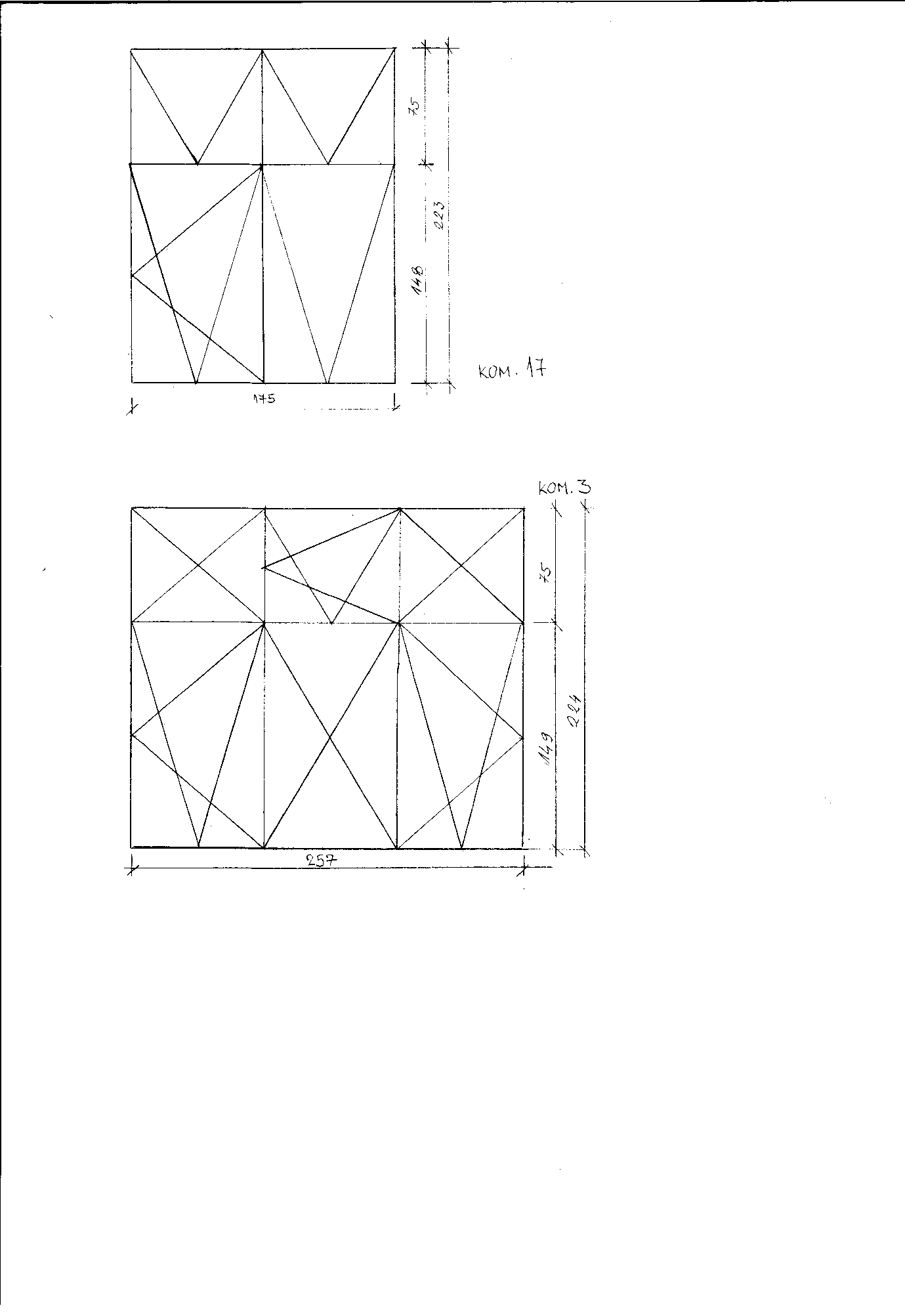 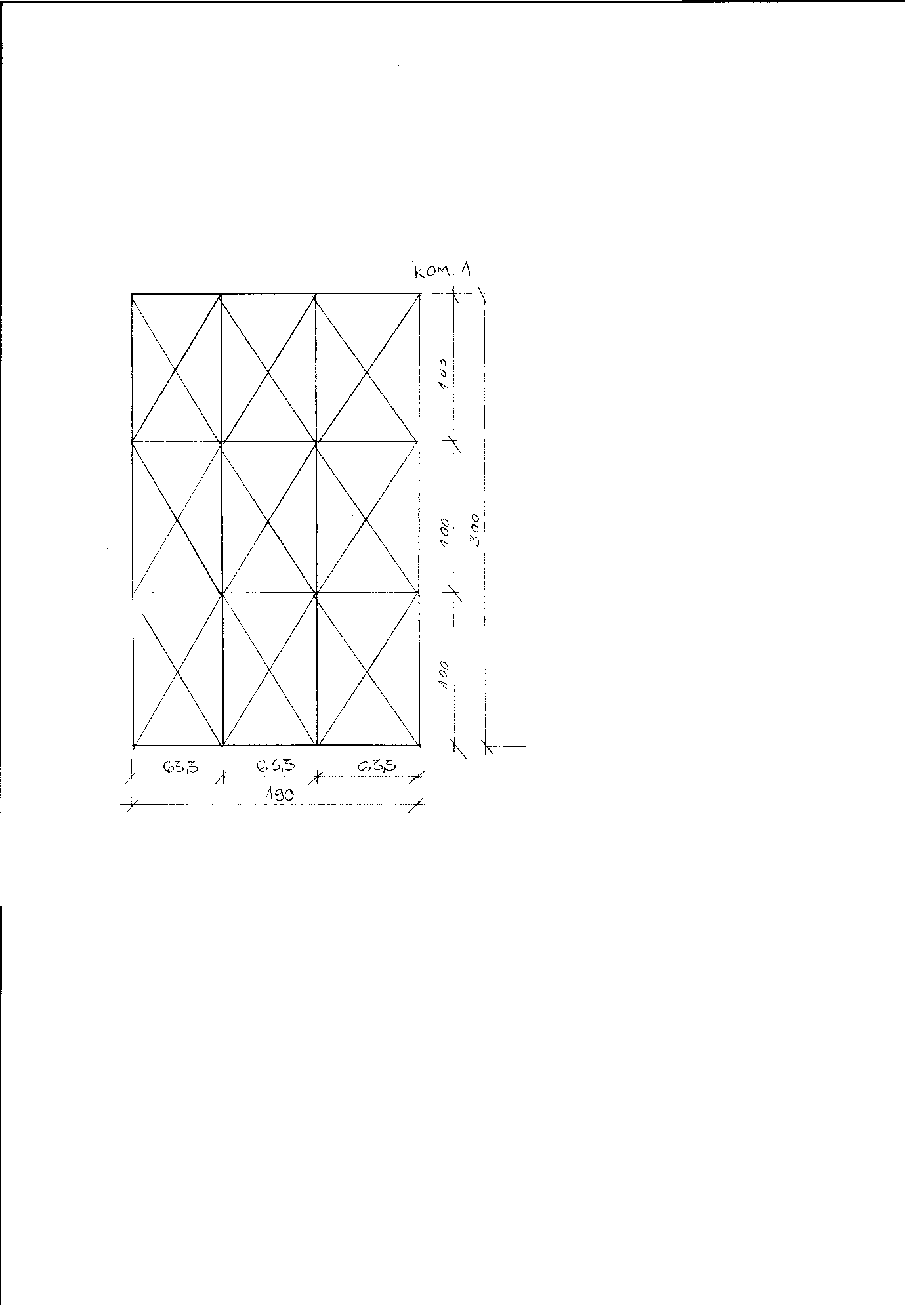 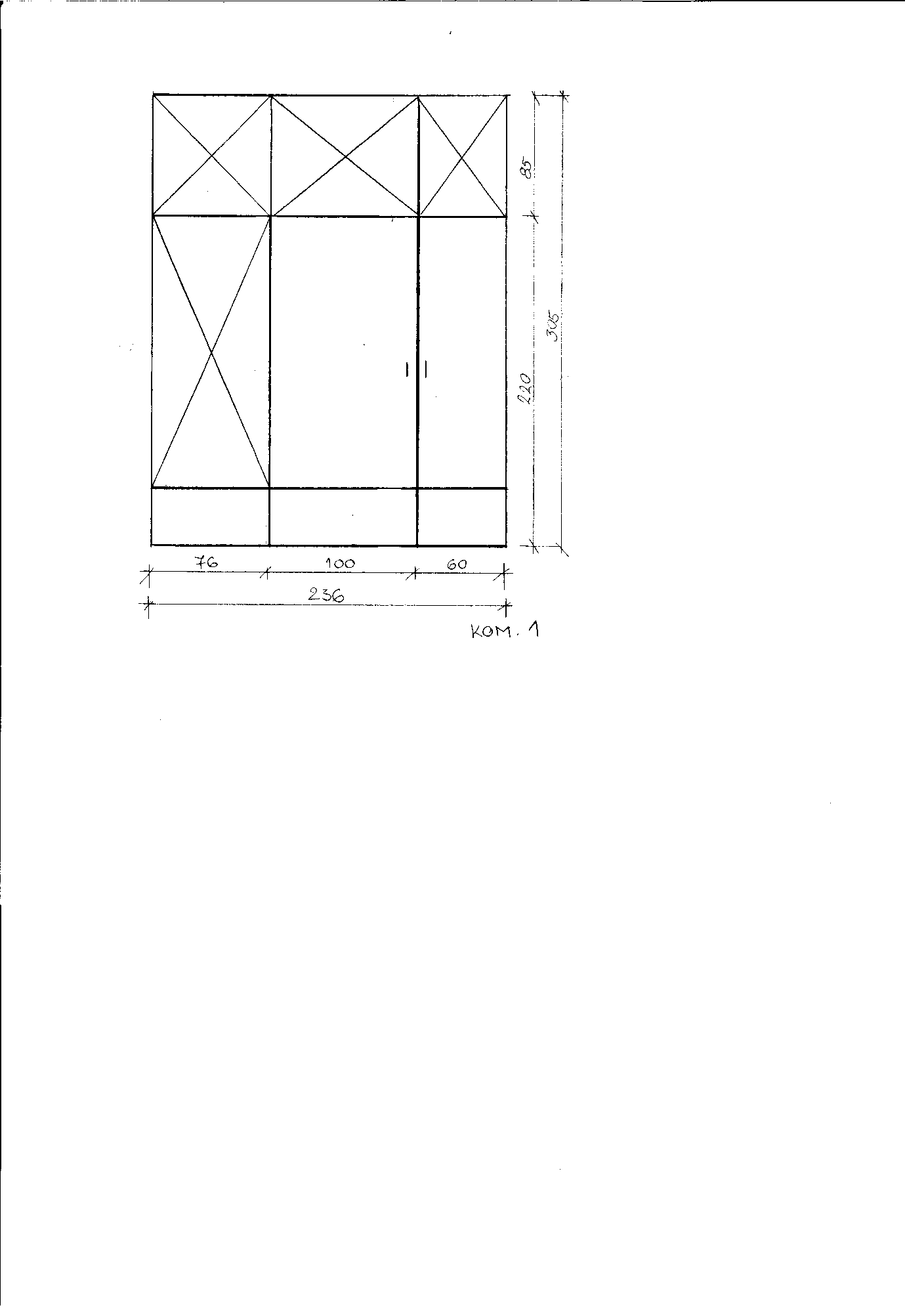 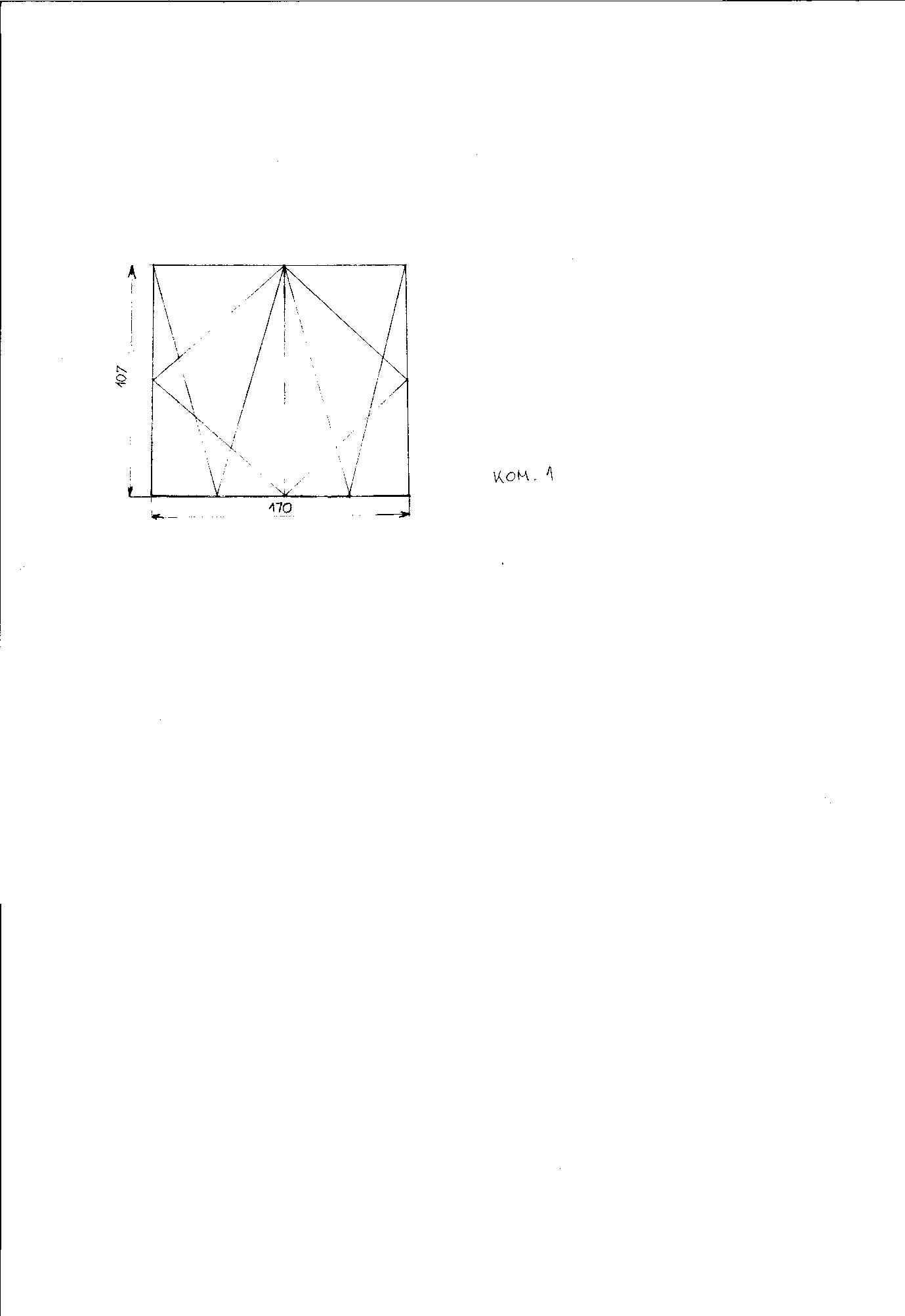 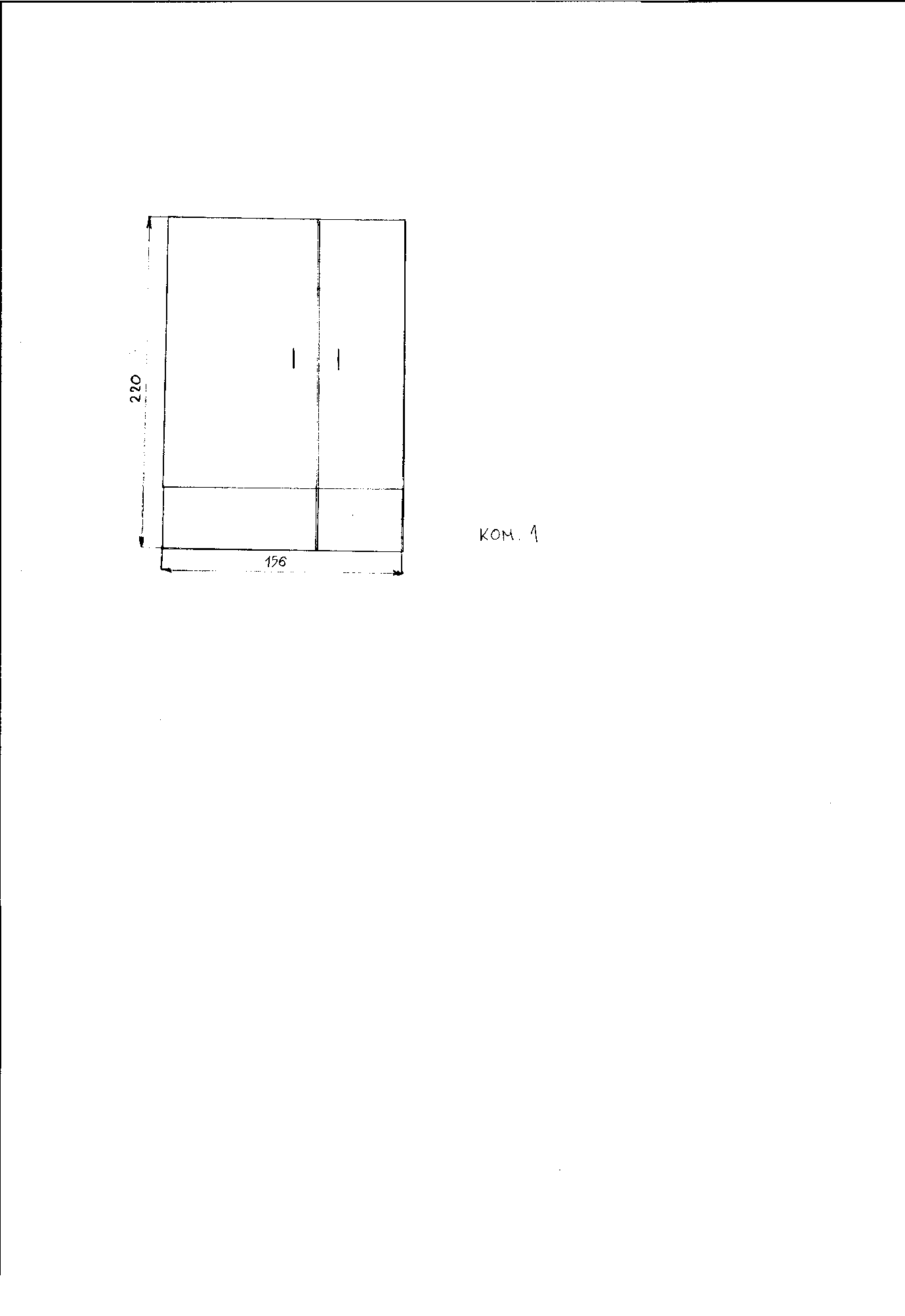 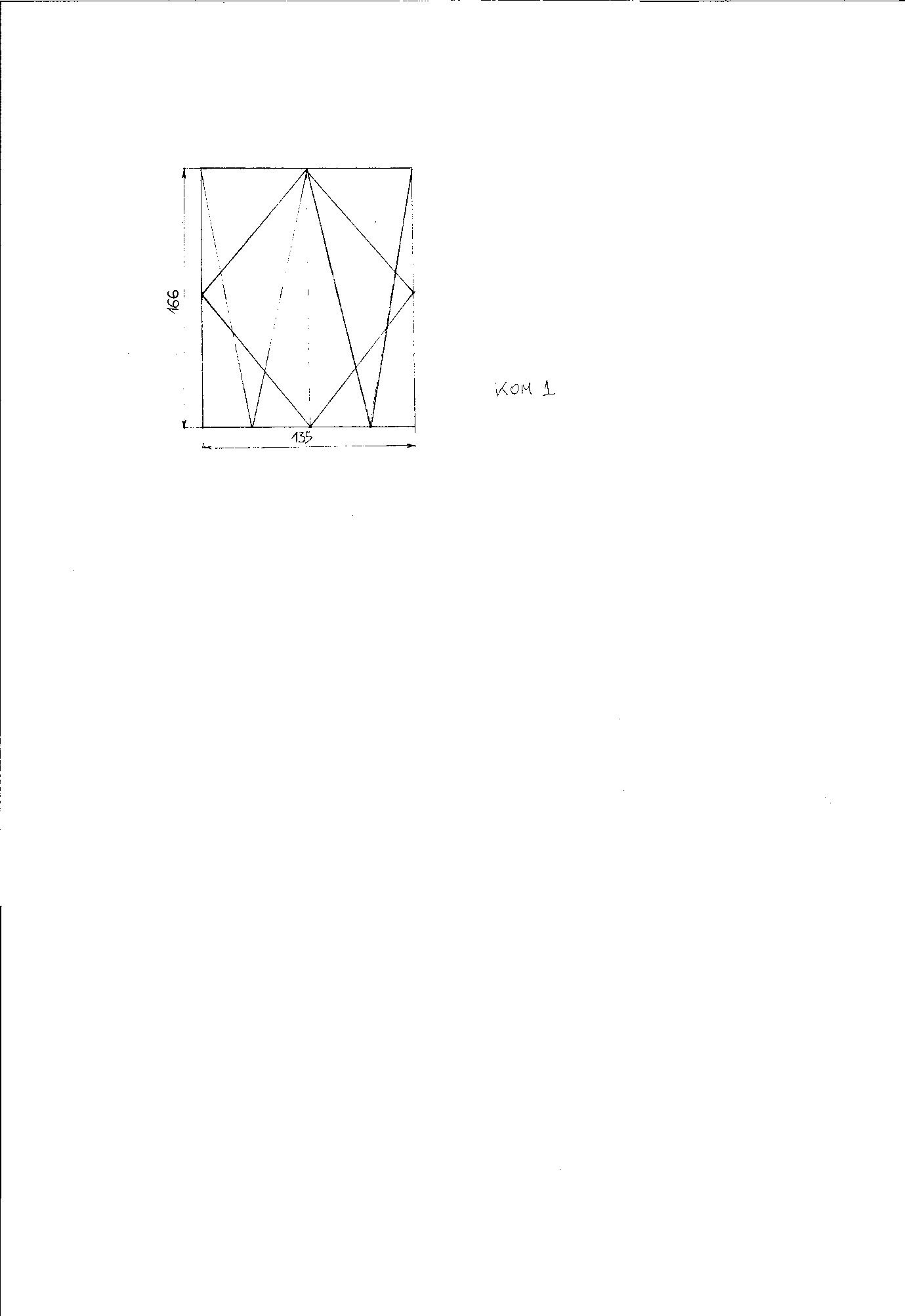 У складу са одредбама чл. 63. ст.3. Закона о јавним набавкама (Сл.Гл. РС 124/12, 14/15 и 68/15) одговор се објављује на Порталу јавних набавки и интернет страни наручиоца                                                                                        Комисија за јавну набавку.НаручилацОШ „Херој Роса Трифуновић“ АлександровацАдресаКраља Александра Обреновића бб12370 АлександровацМестоАлександровацБрој ЈНМВ03/2016Број изјаве169/5Датум18.03.2016. год.